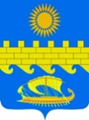 АДМИНИСТРАЦИЯ МУНИЦИПАЛЬНОГО ОБРАЗОВАНИЯГОРОД-КУРОРТ АНАПАПОСТАНОВЛЕНИЕот 10 июня 2015 г.                                                                                          № 2576г. А н а п аО комиссии по противодействию коррупции администрации муниципального образования город-курорт Анапа(в редакции постановлений от 24 августа 2015 года № 3831, от 11 декабря 2015 года № 5589, от 11 мая 2016 года № 1719)В соответствии с Федеральным законом от 25 декабря 2008 года              № 273-ФЗ «О противодействии коррупции», пунктом 8 Указа Президента Российской Федерации от 11 апреля 2014 года № 226 «О национальном плане противодействия коррупции на 2014 – 2015 года» п о с т а н о в л я ю:Утвердить: Положение о комиссии по противодействию коррупции администрации муниципального образования город-курорт Анапа согласно приложению  № 1 к настоящему постановлению;состав комиссии по противодействию коррупции администрации муниципального образования город-курорт Анапа согласно приложению № 2 к настоящему постановлению.2. Руководителям муниципальных учреждений муниципального образования город-курорт Анапа образовать Комиссии по противодействию коррупции до 1 июля 2015 года.3. Признать утратившими силу:1) постановление главы муниципального образования город-курорт Анапа от 19 июня 2008 года № 185 «О Совете по противодействию коррупции в сферах деятельности администрации муниципального образования город-ку-рорт Анапа»;2) постановление администрации муниципального образования город-ку-рорт Анапа от 25 июня 2010 года № 1346 «О внесении изменения в постановление главы муниципального образования город-курорт Анапа от 19 июня       2008 года № 185 «О Совете по противодействию коррупции в сферах деятельности администрации муниципального образования город-курорт Анапа»;3) постановление администрации муниципального образования город-ку-рорт Анапа от 3 июня 2011 года № 1315 «О внесении изменения в постановление главы муниципального образования город-курорт Анапа от 19 июня       2008 года № 185 «О Совете по противодействию коррупции в сферах деятельности администрации муниципального образования город-курорт Анапа»;4) постановление администрации муниципального образования город-ку-рорт Анапа от 17 декабря 2012 года № 3665 «О внесении изменения в постановление главы муниципального образования город-курорт Анапа от 19 июня       2008 года № 185 «О Совете по противодействию коррупции в сферах деятельности администрации муниципального образования город-курорт Анапа»;5) постановление администрации муниципального образования город-ку-рорт Анапа от 5 сентября 2013 года № 3447 «О внесении изменений в постановление главы муниципального образования город-курорт Анапа от 19 июня       2008 года № 185 «О Совете по противодействию коррупции в сферах деятельности администрации муниципального образования город-курорт Анапа»;6) постановление администрации муниципального образования город-ку-рорт Анапа от 6 марта 2014 года № 925 «О внесении изменения в постановление главы муниципального образования город-курорт Анапа от 19 июня       2008 года № 185 «О Совете по противодействию коррупции в сферах деятельности администрации муниципального образования город-курорт Анапа»;7) постановление администрации муниципального образования город-ку-рорт Анапа от 17 июня 2014 года № 2540 «О внесении изменения в постановление главы муниципального образования город-курорт Анапа от 19 июня       2008 года № 185 «О Совете по противодействию коррупции в сферах деятельности администрации муниципального образования город-курорт Анапа»;4. Отделу информатизации и защиты информации администрации муниципального образования город-курорт Анапа (Погодин) обеспечить размещение (опубликование) настоящего постановления на официальном сайте администрации муниципального образования город-курорт Анапа в информационно-телекоммуникационной сети «Интернет».5. Контроль за выполнением настоящего постановления возложить на  заместителя главы муниципального образования город-курорт Анапа               О.В. Костенко.Глава муниципального образованиягород-курорт Анапа                                                                                 С.П. Сергеевприложение № 1УТВЕРЖДенОпостановлением администрациимуниципального образованиягород-курорт Анапаот ________________ №_______ПОЛОЖЕНИЕ 
о комиссии по противодействию коррупции 
администрации муниципального образования город-курорт Анапа1. Общие положения
1.1. Настоящее Положение определяет порядок формирования и деятельности комиссии по противодействию коррупции администрации муниципального образования город-курорт Анапа (далее – Комиссия). 1.2. Комиссия в своей деятельности руководствуется Конституцией Российской Федерации, Указами Президента Российской Федерации, федеральными законами и иными нормативными правовыми актами Российской Федерации, законами и иными нормативными правовыми актами Краснодарского края и муниципального образования город-курорт Анапа, а также настоящим Положением. 1.3. Комиссия является постоянно действующим совещательным органом, образованным для определения приоритетных направлений в сфере борьбы с коррупцией, создания эффективной системы противодействия коррупции, формирования и реализации политики в области противодействия коррупции в    администрации муниципального образования город-курорт Анапа (далее –   администрация), муниципальных учреждениях муниципального образования город-курорт Анапа (далее – учреждения).2. Задачи Комиссии
2.1. Анализ деятельности администрации, учреждений в целях выявления причин и условий, способствующих возникновению и распространению коррупции, созданию административных барьеров, в том числе на основании обращений граждан и информации, распространенной в средствах массовой информации.2.2. Анализ результатов мониторинга уровня коррупции в муниципальном образовании город-курорт Анапа и разработка предложений по результатам мониторинга.2.3. Подготовка предложений по совершенствованию правовых, экономических и организационных механизмов функционирования администрации, учреждений в целях устранения причин и условий, способствующих возникновению и распространению коррупции, в том числе разработку соответствующих муниципальных правовых актов.2.4. Координация деятельности администрации, учреждений по вопросам реализации единой политики по противодействию коррупции.  2.5. Организация в пределах своих полномочий взаимодействия между органами государственной власти, территориальными органами федеральных органов исполнительной власти, общественными организациями и объединениями граждан по вопросам противодействия коррупции.2.6. Подготовка предложений по совершенствованию системы взаимодействия администрации, исполнительных органов государственной власти Краснодарского края, правоохранительных органов Краснодарского края и общественности в целях противодействия коррупции в муниципальном образовании город-курорт Анапа.2.7. Разработка и координация выполнения мероприятий антикоррупционной направленности в администрации муниципального образовании           город-курорт Анапа, в том числе Плана антикоррупционных мероприятий в администрации муниципального образования город-курорт Анапа, а также анализ и оценка их выполнения.2.8. Разработка рекомендаций по организации мероприятий в области просвещения и агитации населения, проведения профилактической антикоррупционной работы с муниципальными служащими администрации, работниками учреждений в целях формирования у них навыков антикоррупционного поведения в сферах повышенного коррупционного риска, а также нетерпимого отношения к коррупции.2.9. Содействие развитию общественного контроля за реализацией муниципальной политики в области противодействия коррупции в сферах деятельности администрации.3. Состав и порядок работы Комиссии 3.1. Состав Комиссии утверждается постановлением администрации. 
 	3.2. В состав Комиссии входят председатель Комиссии, заместитель председателя Комиссии, члены Комиссии.  3.3. Комиссия для решения возложенных на нее задач имеет право: запрашивать и получать в установленном порядке необходимые для осуществления деятельности Комиссии материалы и информацию в отраслевых (функциональных), территориальных органах администрации, учреждениях и иных организациях не зависимо от форм собственности; привлекать к работе в Комиссии по согласованию представителей государственных органов, общественных и иных организаций в качестве специалистов и экспертов; создавать из числа своих членов, а также из числа привлеченных в качестве экспертов и специалистов лиц, постоянные и временные рабочие группы;давать разъяснения муниципальным служащим администрации, работникам учреждений по вопросам, относящимся к задачам Комиссии, а также по принятым муниципальным правовым актам, разработанным Комиссией; организовывать и проводить координационные совещания и рабочие встречи с муниципальными служащими администрации, работниками учреждений по вопросам противодействия коррупции; принимать в пределах возложенных на Комиссию задач решения, касающиеся организации, координации и совершенствования деятельности администрации, учреждений по предупреждению коррупции, а также осуществлять контроль исполнения своих решений. 3.4. Заседания Комиссии проводятся по мере необходимости, но не реже одного раза в квартал.3.5. Дата, повестка дня и порядок проведения очередного заседания Комиссии определяются председателем Комиссии с учетом предложений членов Комиссии.3.6. Члены Комиссии принимают участие в ее работе на общественных началах и обладают равными правами при принятии решений.3.7. Заседание считается правомочным, если на нем присутствуют не менее двух третей от общего числа членов Комиссии. 3.8. При невозможности личного участия член Комиссии, ответственный за подготовку вопроса для текущего заседания Комиссии, представляет секретарю Комиссии подготовленные к заседанию материалы не позднее, чем за три рабочих дня до даты проведения заседания.3.9. В отсутствие председателя Комиссии его обязанности исполняет заместитель председателя Комиссии. 3.10. Решения Комиссии принимаются на заседании открытым голосованием простым большинством голосов присутствующих членов Комиссии и носят рекомендательный характер, оформляются протоколом, который подписывают председатель и секретарь Комиссии. При равенстве голосов, голос председательствующего является решающим.3.11. Член Комиссии, не согласный с ее решением, вправе в письменном виде изложить свое мнение, которое подлежит обязательному приобщению к протоколу заседания Комиссии. 3.12. Для реализации решений Комиссии могут издаваться муниципальные правовые акты администрации и даваться поручения главы муниципального образования город-курорт Анапа. 3.13. Секретарь Комиссии осуществляет текущую организационную работу, ведет документацию, извещает членов Комиссии и приглашенных на ее заседания лиц о повестке дня, рассылает проекты документов, подлежащих обсуждению, организует подготовку заседаний Комиссии, осуществляет контроль исполнения решений Комиссии.3.14. На период временного отсутствия секретаря, его обязанности возлагаются на одного из членов Комиссии.3.15. Члены Комиссии и лица, участвующие в ее заседании, не вправе разглашать сведения, ставшие им известными в ходе работы Комиссии.Начальник управления по взаимодействию с правоохранительными органами администрации муниципальногообразования город-курорт Анапа                                                         В.Ж. КоролевПРИЛОЖЕНИЕ № 2

УТВЕРЖДЕНпостановлением администрациимуниципального образованиягород-курорт Анапаот 10.06.2015 № 2576(в редакции постановления администрации муниципального образования город-курорт Анапаот 11.05.2016 № 1719)СОСТАВ
комиссии по противодействию коррупцииадминистрации муниципального образования город-курорт АнапаНачальник управления кадровойполитики и противодействия коррупцииадминистрации муниципальногообразования город-курорт Анапа                                                       Н.А. ПетунинаКостенко 
Олег Владимирович–заместитель главы муниципального образования           город-курорт Анапа, председатель комиссии;Колесников Александр Сергеевич–заместитель главы муниципального образования город-курорт Анапа, заместитель председателя комиссии;БеликоваНина Геннадьевна–главный специалист управления по взаимодействию с правоохранительными органами администрации муниципального образования город-ку-рорт Анапа, секретарь комиссии. Члены комиссии:Гапонов Анатолий Максимович–председатель Совета Анапской городской организации Краснодарской краевой общественной организации ветеранов (пенсионеров, инвалидов) войны, труда, Вооруженных сил и правоохранительных органов (по согласованию);Клещев Денис Евгеньевич–заместитель начальника полиции по оперативной работе отдела МВД России по городу Анапа (по согласованию);Королев Валерий Жоржович–начальник управления по взаимодействию с правоохранительными органами администрации муниципального образования город-курорт Анапа;НекрасоваЕлена Анатольевнадиректор Анапского филиала Московского го-сударственного гуманитарного университета имени М.А. Шолохова (по согласованию);ПетунинаНаталья Александровна–начальник управления кадровой политики и противодействия коррупции администрации муниципального образования город-курорт Анапа;Цымбал Максим Сергеевич–исполняющий обязанности начальника правового управления администрации муниципального образования город-курорт Анапа.